GMG announces Arben Graphic Systems as distribution partner in Slovenia, Croatia, Bosnia and Herzegovina, Serbia, and North MacedoniaA full-service approach and decades of experience will support the print industry in managing color.Tuebingen, Germany (October 2022) – GMG, the leading developer of high-end color management solutions, announces today the cooperation with Arben Graphic Systems to expand its presence in the Balkan market. As a provider of advanced technology products, customers in Slovenia, Croatia, Bosnia and Herzegovina, Serbia, and North Macedonia will benefit from Arben's long-standing expertise and unique service approach. Steven Accou, Channel Sales Manager for Benelux, Scandinavia, and Central and Eastern Europe, explains: “GMG’s dedication to developing industry-leading color management solutions for color-critical print environments fits perfectly to Arben Graphic Systems’ approach. The cooperation is key to understanding local market conditions and delivering best-in-class product knowledge, pre-sales, and after-sales support to existing and future GMG users in the region.”Headquartered in Ljubljana, Arben Graphic Systems is one of the leading companies providing color management solutions for the printing and packaging industry. Founded in 1999 Arben has brought advanced technology products to the Balkan markets through its region-wide network. The unique service-focused approach to delivering exceptional sales-, applications-, and technical support is Arben’s secret to success. Arben serves a broad range of market segments from design, prepress to press for both digital and conventional environments. “More than 20 years of color management experience paired with the understanding of local market conditions in a region-wide dealer network will highly benefit our valuable customers,” remarks Stanko Kukulj, General Manager at Arben Graphic Systems. Not only will the end-user benefit from this partnership but also the suppliers: "As we embark on this cooperation, Arben will be able to offer industry-leading color management solutions coupled with greater flexibility and efficiency. Local warehousing will ensure greater stock availability and faster delivery times to GMG partners. In addition, the set-up will allow Arben to provide GMG customers with high-quality customer service and technical support through a dedicated team of specialists."For more information visit arben.si or gmgcolor.com.EndsAbout GMG: GMG is the leading developer of high-end color management solutions. The company was founded 1984 in Tübingen, near Stuttgart, Germany, where its headquarter is still located today. With more than 35 years of experience in managing color, GMG is a pioneer in its field and literally setting the standard in color management. GMG's focus is on delivering complete solutions to standardize color management workflows across various printing methods and varying substrates. GMG has more than 12,000 color management system installations globally. GMG's clients range from creative agencies, prepress companies, offset-, flexo- packaging and digital- as well as gravure- and large format-printers to name just a few. GMG is available globally through its subsidiaries and a network of partners.About Arben: Arben has been founded in 1999 to present and provide high technology products to the Balkan markets. Arben Graphic Systems is one of the leading companies in the sector with applications and innovations based on color excellence. Arben provides best in class equipment and consumables for the printing and packaging industry including color measurement systems. The product range covers all requirements for gravure, flexo and offset printing: from formulation to quality control operations. Arben is a unique company who can supply sales hardware, application and technical service support locally, which is the secret of success for technical products. www.arben.si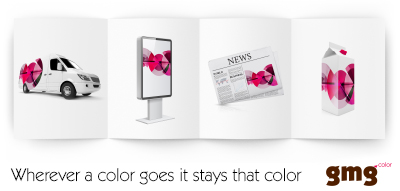 © 2022 GMG GmbH & Co. KG. GMG, the GMG logo and specific product names are registered trademarks of GMG GmbH & Co. KG. All other descriptions and products named are registered trademarks of the respective companies. GMG reserves the right to make changes, technical or otherwise, at any time.For more information please visit www.gmgcolor.com, www.facebook.com/gmgcolor.en, http://twitter.com/gmgcolor, www.linkedin.com/company/gmgGMG HQ press contact:		Distributed by:			GMG Americas press contact:GMG GmbH & Co. KG		AD Communications		GMG Americas L.P.Phone: + 49 (0) 7071 938 74-0	Daniel Porter			Kelly GorraFax: + 49 (0) 7071 938 74-22	Phone: + 44 (0) 1372 464470	Marketing ManagerE-mail: pr@gmgcolor.com		E-mail: dporter@adcomms.co.uk	E-mail: kelly.gorra@gmgcolor.com